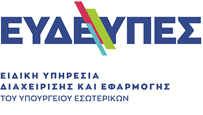 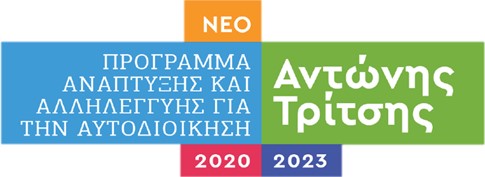 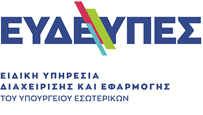 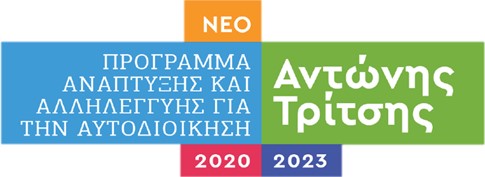 ΔΗΜΟΣ ΣΚΥΔΡΑΣΔΕΥΑ ΔΗΜΟΥ ΣΚΥΔΡΑΣ      «Αξιοποίηση Ανανεώσιμων Πηγών Ενέργειας (Α.Π.Ε.) για την βελτίωση ενεργειακής αυτονομίας στις υποδομές της ΔΕΥΑ Σκύδρας» ΠΑΡΑΡΤΗΜΑ VΥΠΟΔΕΙΓΜΑ ΟΙΚΟΝΟΜΙΚΗΣ ΠΡΟΣΦΟΡΑΣ “ΕΝΤΥΠΟ Α” - ΤΙΜΟΛΟΓΙΟ ΠΡΟΣΦΟΡΑΣΣημείωση: Γενικοί όροι Τιμολογίου ΠροσφοράςΌλες οι προμήθειες, εγκαταστάσεις και λοιπές υπηρεσίες που προσφέρονται με το παρόν τιμολόγιο καλύπτουν σε όλα τους τα σημεία, τις απαιτήσεις των τευχών δημοπράτησης.Με τα ακόλουθα άρθρα του τιμολογίου προσφοράς καλύπτονται πλήρως όλες οι δαπάνες για την εκτέλεση του συνόλου των προμηθειών, εργασιών και υπηρεσιών που προδιαγράφονται στα συμβατικά τεύχη του Διαγωνισμού και της προσφοράς του Διαγωνιζόμενου Προμηθευτή. Τυχόν δαπάνες, προμήθειες, εργασίες ή υπηρεσίες που δεν αναφέρονται ρητά, αυτές θεωρούνται ότι έχουν περιληφθεί ανοιγμένες στα υπόλοιπα άρθρα του τιμολογίου-προσφοράς και έτσι με τα άρθρα του τιμολογίου-προσφοράς αυτού καλύπτεται το σύνολο των προμηθειών, εργασιών, υπηρεσιών, δαπανών ως ενιαίο σύνολο/ σύστημα που απαιτούνται με βάση τα τεύχη δημοπράτησης και την προσφορά του Διαγωνιζόμενου Προμηθευτή.Δεν επιτρέπεται η υπέρβαση του προϋπολογισμού για κάθε προσφερόμενο κωδικό/ άρθρο τιμολογίου.ΓΕΝΙΚΟ ΣΥΝΟΛΟ ΠΡΟΣΦΟΡΑΣ(Αριθμητικά) :        ………………………………………………………€.  (πλέον ΦΠΑ)(Ολογράφως)  :   ............................................................................................................. €.  (πλέον ΦΠΑ)Ο ΠροσφέρωνΑ/ΑΚΩΔΙΚΟΣΚΩΔΙΚΟΣΚΟΣΤΟΣ (€)(Αριθμητικά)ΚΟΣΤΟΣ (€)(Ολογράφως)ΚΟΣΤΟΣ (€)(Ολογράφως)1Φωτοβολταϊκός Σταθμός Μαυροβουνίου ΓΙΑ ΤΟ ΣΥΝΟΛΟ ΥΛΙΚΩΝΦωτοβολταϊκός Σταθμός Μαυροβουνίου ΓΙΑ ΤΟ ΣΥΝΟΛΟ ΥΛΙΚΩΝΟλογράφως:Ολογράφως:2Φωτοβολταϊκός Σταθμός ΑνύδρουΓΙΑ ΤΟ ΣΥΝΟΛΟ ΥΛΙΚΩΝΦωτοβολταϊκός Σταθμός ΑνύδρουΓΙΑ ΤΟ ΣΥΝΟΛΟ ΥΛΙΚΩΝΟλογράφως:Ολογράφως:ΓΕΝΙΚΟ ΣΥΝΟΛΟΓΕΝΙΚΟ ΣΥΝΟΛΟΓΕΝΙΚΟ ΣΥΝΟΛΟΟλογράφως:Ολογράφως:ΦΠΑ (24%)ΦΠΑ (24%)ΦΠΑ (24%)Ολογράφως:Ολογράφως:ΓΕΝΙΚΟ ΣΥΝΟΛΟ ΜΕ ΦΠΑ (24%)ΓΕΝΙΚΟ ΣΥΝΟΛΟ ΜΕ ΦΠΑ (24%)ΓΕΝΙΚΟ ΣΥΝΟΛΟ ΜΕ ΦΠΑ (24%)Ολογράφως:Ολογράφως: